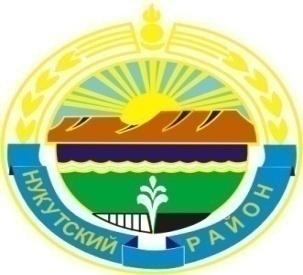 Муниципальное образование «Нукутский район»                     ДУМА МУНИЦИПАЛЬНОГО ОБРАЗОВАНИЯ«НУКУТСКИЙ РАЙОН»Шестой созывРЕШЕНИЕ30   августа  2019 г.                                           № 47                                                           п. НовонукутскийО внесении изменений в приложение 1 к Положению об оплате труда муниципальных служащих муниципального образования «Нукутский район» В соответствии с Федеральным законом от 02 марта 2007 г. № 25-ФЗ «О муниципальной службе в Российской Федерации», Федеральным законом от 06 октября 2003 г. № 131-ФЗ «Об общих принципах организации местного самоуправления в Российской Федерации, Законом Иркутской области от 15 октября 2007 г. № 88-ОЗ «Об отдельных вопросах муниципальной службы в Иркутской области,  Законом Иркутской области от 15 октября 2007 г. № 89-ОЗ «О реестре должностей муниципальной службы в Иркутской области и соотношении должностей муниципальной службы и должностей государственной гражданской службы Иркутской области», постановлением Губернатора Иркутской области от 16 ноября 2007 г. № 536-п «О размерах должностных окладов и ежемесячного денежного поощрения государственных гражданских служащих Иркутской области», руководствуясь статьей 27 Устава муниципального образования «Нукутский район», ДумаРЕШИЛА:1. Внести в приложение 1 к Положению об оплате труда муниципальных служащих муниципального образования «Нукутский район», утвержденному решением Думы муниципального образования «Нукутский район» от 26 декабря 2016 г. № 76 (в редакции решений Думы МО «Нукутский район» от 03 февраля 2017 г. № 1, 30 апреля 2019 г. № 21) следующие изменения:1) в разделе 2 «Размеры должностных окладов и ежемесячного денежного поощрения муниципальных служащих Контрольно-счетной комиссии муниципального образования «Нукутский район»:а) в строке «Председатель Контрольно-счетной комиссии» в столбце «Размер ежемесячного денежного поощрения (должностных окладов в месяц)»  цифру «2,5» заменить на цифру «3»;б) в строке «Аудитор Контрольно-счетной комиссии»  в столбце «Размер ежемесячного денежного поощрения (должностных окладов в месяц)» цифру «2» заменить на цифру «2,5».2. Опубликовать настоящее решение в печатном издании «Официальный курьер» и разместить на официальном сайте муниципального образования «Нукутский район».3. Настоящее решение вступает в силу со дня его официального опубликования (обнародования).Председатель Думы муниципального образования «Нукутский район»							       К.М. БаторовВр.и.о. мэра муниципального образования«Нукутский район»									        Т.Р.Акбашев